Комитет по стандартам ВОИС (КСВ)Шестая сессияЖенева, 15 – 19 октября 2018 г.ВОПРОСНИК, касающийся ИСПОЛЬЗОВАния условных обозначений заявителей ВЕДОМСТВами интеллектуальной собственностиДокумент подготовлен Целевой группой по стандартизации имен1	Комитет по стандартам (КСВ), в ходе своей пятой сессии, состоявшейся в Женеве с 29 мая по 2 июня 2017 г., сформулировал задание №  55: «В рамках изучения возможности разработки стандарта ВОИС, который бы помог ведомствам интеллектуальной собственности (ВИС) обеспечить более высокое качество информации-первоисточника, касающейся имен заявителей:провести обследование в области использования ВПС условных обозначений заявителей и потенциальных проблем, связанных с этой практикой;  и подготовить предложение, касающееся дальнейших действий в области стандартизации имен заявителей в документах ПС, и представить его на рассмотрение КСВ».(см. документ CWS/5/14 и CWS/5/14 ADD, а также пункты 82 - 85 и 116(e) документа CWS/ 5/22.)2	В соответствии с решением пятой сессии КСВ Целевая группа по стандартизации имен подготовила вопросник для проведения обследования, посвященного использованию ВИС условных обозначений заявителей для его рассмотрения и утверждения на шестой сессии КСВ.  Предлагаемый вопросник воспроизводится в приложении к настоящему документу. 3	Вопросник состоит из трех частей: Часть A предназначена для ведомств интеллектуальной собственности (ВИС), использующих или предполагающих использовать условные обозначения заявителей, часть B предназначена для ВИС, не использующих и не предполагающих использовать условные обозначения заявителей, а часть C посвящена изысканию тех направлений, на которых ВИС могли бы дополнительно сосредоточить свои усилия в области стандартизации имен заявителей.4	Целевая группа планирует провести опрос в декабре 2018 г. и представить отчет об итогах опроса на седьмой сессии КСВ, если предлагаемый вопросник будет утвержден на настоящей сессии.  Следует просить Международное бюро подготовить и разослать циркулярное письмо, предлагающее ВИС принять участие в опросе. 5		КСВ предлагается:принять к сведению содержание настоящего документа и приложения к нему; и(b)	рассмотреть предлагаемый вопросник, касающийся использования условных обозначений заявителей ВИС, воспроизведенный в Приложении к настоящему документу, и принять решение по этому вопросу;  (c)	рассмотреть вопрос о действиях, указанных в пункте 4 выше, которые предлагается предпринять Целевой группе по стандартизации имен и Международному бюро, и принять решение по этому вопросу. [Приложение следует]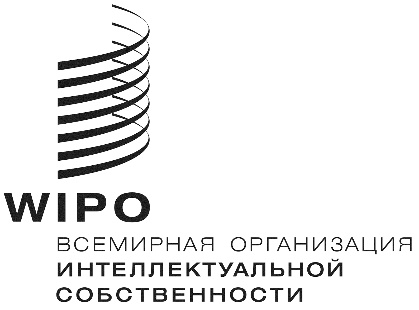 RCWS/6/27CWS/6/27CWS/6/27Оригинал:  английский Оригинал:  английский Оригинал:  английский ДАТА:  3 сентября 2018 г.ДАТА:  3 сентября 2018 г.ДАТА:  3 сентября 2018 г.